Central Wasatch  Commission					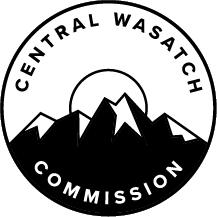 Executive Committee MeetingMonday - December 21st, 20203:30 p.m.  -  4:30 p.m. Committee Membership: Councilmember and Chair Christopher F. RobinsonVice Chair: Mayor Jenny WilsonSecretary: Mayor Mike PetersonAt-large: Mayor  Erin Mendenhall Ex Offico: Ralph Becker NOTICE OF ELECTRONIC MEETINGIn view of the current COVID-19 pandemic This meeting will occur only electronically, without a physical location, as authorized by the Governor’s Executive Order dated March 18, 2020 (the “Governor’s Order”). The public may remotely hear the open portions of the meeting b . through live broadcast by connection to:https://zoom.us/j/97077634517?pwd=dTRTeW1jVzkvZFRXSTlYc3MwRWczQT09__________________________________________________________________AGENDA: 3:30 p.m.	1.	OPENING Meeting will be called to order by Chair of the Board Christopher F. Robinson3:35 p.m.	2.	Retreat follow-upCommittee assignmentsExecutive committee will finalize CWC committee assignments for the upcoming year2021 CWC Project Gannt ChartMountain Transportation System Action PlanExecutive committee will review the developed timeline for the MTS plan and evaluation matrixLegislation action planOther CWC actions4:15 p.m. 	3.	Review CWC January AgendaBudget Amendment hearing Opening Resolution appointing Max Doilney as PC representativeCommittee reportsMTS Topic #1 4:00-5:15Public Comment4:30 p.m.	4.	AdjournmentPlease take notice that a quorum of the Board of Commissioners (the “Board”) of the Central Wasatch Commission (the “CWC”) may attend the meeting of the Board’s Executive  Committee Scheduled for Monday; December 21, 2020  beginning at 3:30 p.m. The agenda for that meeting of the Committee is accessible here: Utah Public Notice Website, The Salt Lake Tribune and Deseret News.CERTIFICATE OF POSTING:At, or before, 3:30 p.m. on Friday, December 18th, 2020   the undersigned does hereby certify that the above notice agenda was:Posted on the Utah Public Notice Website created under Utah Code Ann.63F-1-701; andProvided to The Salt Lake Tribune and/or Deseret News or to a local media correspondent.Final action may be taken in relation to any topic listed on the agenda, including but not limited to adoption, rejection, amendment, addition of conditions and variation of options discussed.Members of the Central Wasatch Commission may participate electronically.Meetings may be closed for reasons allowed by statute. In compliance with the Americans with Disabilities Act, individuals needing special accommodations or assistance during this meeting shall notify the Central Wasatch Commission’s Office Administrator at 801-230-2506 at least 24 hours prior to the meeting. TDD number is 801-270-2425 or call Relay Utah at #711.Kaye V. Mickelson: Central Wasatch Commission Office Administrator 